Allegato BDomanda di contributo finanziario a valere su Programma ASSISTProgetto quadroParte A – Analisi del contesto della crisi aziendale Parte B - Categorie dei lavoratori oggetto delle azioni proposteC - Azioni proposteFirma del rappresentante legale del soggettorichiedente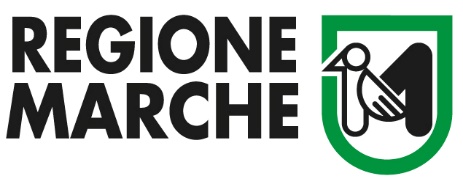 Fornire un'analisi di contesto riportante le condizioni che hanno determinato lo stato di crisiDescrivere le categorie dei lavoratori interessati dalle azioni proposteDescrivere le categorie dei lavoratori interessati dalle azioni proposteDescrivere le categorie dei lavoratori interessati dalle azioni proposteDescrizioneDescrizioneN.SessoUominiSessoDonneNazionalitàCittadino UENazionalitàCittadino non UEEtà15 - 24Età25 - 54Età55 - 64Età65 +Lavoratori che soffrono da molto tempo di problemi di salute o di disabilitàLavoratori che soffrono da molto tempo di problemi di salute o di disabilitàTotale lavoratori coinvolti nella crisi compresi quelli per I quali si prevede il licenziamentoTotale lavoratori coinvolti nella crisi compresi quelli per I quali si prevede il licenziamentoDescrivere sinteticamente l'insieme coordinato le misure di politica attiva proposto per il finanziamento da parte del Programma ASSIST. La sintesi deve essere sufficientemente dettagliata da permettere di valutare la coerenza dell'approccio adottato alle misure previste da ASSIST compreso il ruolo di eventuali ulteriori imprese coinvolte elencate sulla successiva riga della presente sezione Elencare eventuali ulteriori imprese coinvolte fornendo, ove noti Ragione sociale, indirizzo sede legale e operativa (se diversa), Codice Fiscale e/o Partita IVAStima dei costi delle diverse misure componenti l'insieme coordinato di servizi personalizzati proposto. (l’elenco è puramente indicativo, qualora necessario dovranno essere inserite ulteriori tipologie di politica attiva non previste)Costo delle MisureCosto delle MisureCosto delle MisureElenco delle misure che si intende attivare per l’intera attuazione del progetto di massimaNumero di lavoratori interessati(numero previsto)aCosto per lavoratore interessato(costo previsto in euro)bCosto totaleEuroc=a*bOrientamento specialisticoAccompagnamento al lavoro  Supporto all’incrocio D/OSupporto all’autoimpiego e autoimprenditorialitàFormazione breve (fino a 150 ore)Formazione lunga (oltre 150 ore)Bonus assunzionaleMisure specifiche per over 50Tirocinio extra curriculareFormazione continuaAltro (specificare)TOTALE PROGETTO